PROJEKT BUDOWY SIECI W INSTYTUCIE FELCZAKAInstytut planuje wdrożenie projektu związanego z budową infrastruktury sieciowej w instytucie, w ramach którego powstanie infrastruktura umożliwiająca podłączenie komputera do sieci instytutu przez port Ethernet RJ45 oraz dająca możliwość skorzystania z sieci Wi-Fi. Treść: Zamawiający dysponuje zastaną infrastrukturą sieciową pasywną w budynku Instytutu, którą należy dokładnie opisać oraz przygotować dokumentację po wykonanym audycie. Wykonawca zaproponuje przełączniki warstwy L2/L3 z interfejsami umożliwiającymi podłączenie do sieci Ethernet 100/1000 Mbps  wszystkich portów dostępnych w budynku oraz tych, które wskaże do wykonania Zamawiający. Przełączniki będą również obsługiwały podłączone AP oraz kontroler sieci WiFi.  Rysunki poglądowe sieci:Rys.1 Sieć VPN 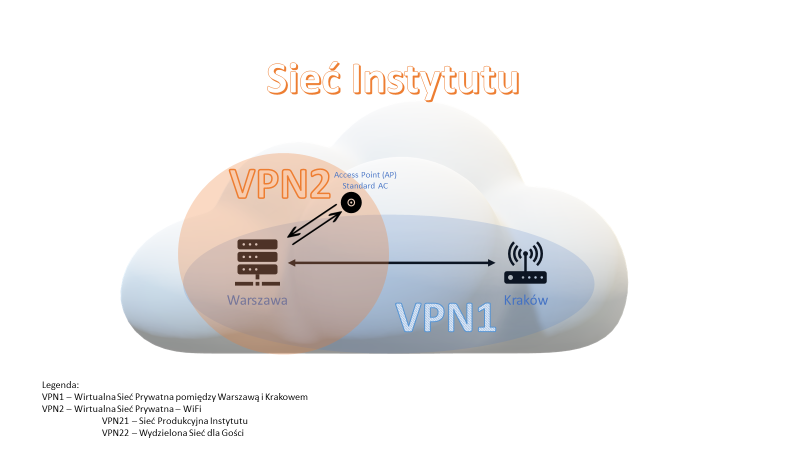 Rys.2 Warszawa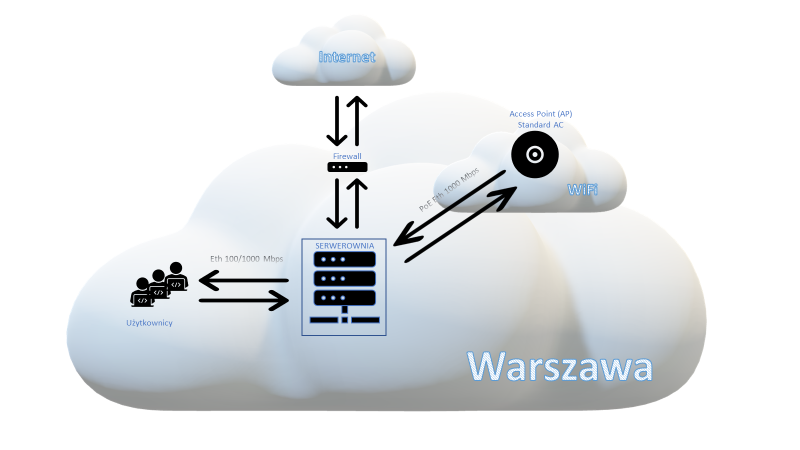 Rys.3 Poglądowy rysunek sieci w Warszawie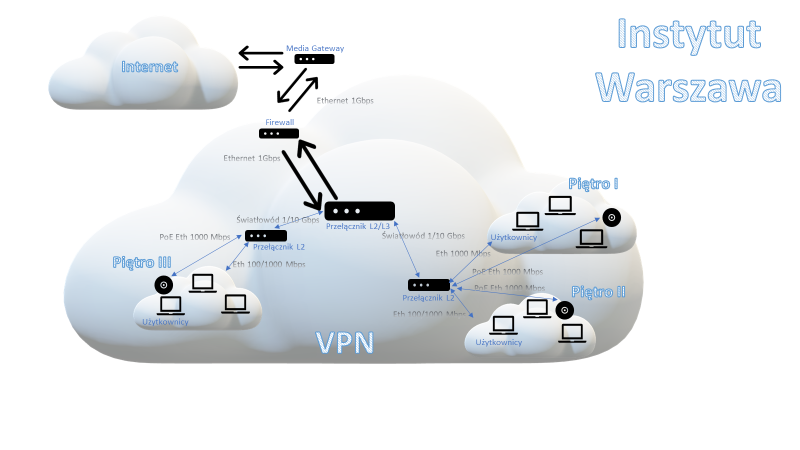 Kluczowe funkcje:Sieć ma zapewnić dostęp do Internetu wszystkim urządzeniom do niej podłączonym,Siec ma zapewnić komunikację miedzy urządzeniamiSieć ma zapewnić przełączanie pakietów IP w ramach sieci VPN stworzonej na potrzeby dwóch lokalizacji Warszawa-KrakówSieć powinna zapewnić podłączenie wszystkich urządzeń w instytucie (między innymi przełączniki, komputery, drukarki, telefony IP, i inne nie wymienione)Równolegle w instytucie powinien zostać zapewniony dostęp bezprzewodowy w oparciu o  sieć WiFi obejmująca piętra oraz tarasyOgólne wymagania dostawy materiałów i prowadzenia prac instalacyjnych:Wszystkie materiały, mocowania, akcesoria i urządzenia muszą być fabrycznie nowe.Wszystkie instalowane elementy okablowania muszą pochodzić od jednego producenta. Ponadto produkty mają być przechowywane i instalowane w warunkach określonych przez producentaPrace będą prowadzone w terminie ustalonym z Zamawiającym Wszystkie materiały i narzędzia dostarcza WykonawcaWszystkie materiały muszą być dopuszczone do użytku na terenie PolskiWszystkie prace mają być wykonane zgodnie z obowiązującymi normami, przepisami technicznymi oraz BHPMateriały użyte do instalacji muszą posiadać atesty i być dopuszczone do stosowania w budownictwieWykonawca naprawi wszelkie uszkodzenia powstałe w wyniku prowadzenia prac montażowychWykonawca zobowiązuje się utrzymywać ład i porządek na terenie wykonywanych prac oraz usuwać na bieżąco zbędne materiały, odpady i śmieciDokumentacja powykonawcza:Dokumentacja Powykonawcza musi odzwierciedlać stan faktyczny Systemu w momencie zakończenia prac wdrożeniowych. Musi zawierać:Opis architektury połączeń fizycznych oraz topologii logicznej sieciOpis uruchomionych modułów kontroli ruchu sieciowego wraz ze zdefiniowanymi politykamiOpis skonfigurowanych wymaganych funkcjonalności podczas wdrożeniaOpis wdrożonego systemu zarzadzania oraz raportowania zdarzeń wraz ze zdefiniowanymi raportamiPrzebiegi tras kablowych, schematy	połączeń, pomiary okablowaniaRzeczywiste mapy pomiarów dla całego budynku i terenu zewnętrznego, w którym prowadzona była instalacja AP WiFiPomiary okablowania mają być wykonane przy użyciu certyfikowanych i skalibrowanych urządzeńPomiary parametrów okablowania miedzianego mają zawierać, co najmniej:	Długość linii	Rzeczywistą przepustowość łącza w obie stronyOpcjonalnie:	Tłumienność zbliżno – przenikową (NEXT)	Przesłuchy obce (ANEXT, PSA-ACRF)	Tłumienność odbić (Return Loss)	Rezystancję linii	Opóźnienie propagacji	Różnicę opóźnień Audyt zastanego okablowania: Obecne okablowanie należy opisać Końcówki kabla muszą posiadać opis wraz z jednoznaczną identyfikacją (opis na patch panelu, opis na maskownicy gniazda przy biurku lub stanowisku roboczym).Łącza/kable o parametrach nie odpowiadające standardowi 100-base-T (100Mbit/s) powinny zostać wymienione, po ówczesnym zgłoszeniu i zatwierdzeniu wymianyPlanowanie Radiowe:Planowanie radiowe będzie podstawą do właściwego określenia ilości AP oraz ich konfiguracjiPlanowanie radiowe może być poprzedzone wizją lokalna po uprzednim ustaleniu terminu wizjiDo planowania radiowego Zamawiający udostępni  plany budynkuPomiary światłowodowej sieci:Pomiary okablowania optycznego mają spełniać poniższe wymagania:Wymagane są pomiary wszystkich włókien za pomocą reflektometru optycznego (OTDR)Każde z włókien musi być zmierzone w obu kierunkachPomiary należy przeprowadzić w oknach 1310 nm oraz 1550 nmPomiary WiFi:Pomiary sieci bezprzewodowej i mapy zasięgu mają zostać przygotowane w dedykowanym oprogramowaniu osobno dla częstotliwości 2,4Ghz oraz 5GhzRzeczywiste mapy pomiarów, potwierdzające osiągnięcie planowanych parametrów radiowych, mają zawierać w szczególności:Siłę sygnału dla wszystkich punktów dostępowych Siłę sygnału pojedynczych punktów dostępowych Rozkład kanałów radiowychSNR (signal-to-noise ratio)SIR (signal-to-interference ratio)Liczba widocznych AP, Przepustowość sieciNakładanie kanałów (channel overlap)Na każdej mapie powykonawczej mają zostać naniesione nazwy AP zdefiniowane przez ZamawiającegoWyskalowanie legendy mapy ma zapewnić jednoznaczne rozróżnienie naniesionych wartościPrzy pomiarach zasięgu Wykonawca ma dokonywać pomiarów z gęstością nie mniejszą niż:	Jeden pomiar na każde 10m^2 wewnątrz budynków	Jeden pomiar na każde 50m^2 na zewnątrz budynków	W przypadku wystąpienia rozbieżności między planowaniem radiowym a 	rzeczywistymi pomiarami,	Wykonawca na własny koszt przeprowadzi modernizację instalacji zgodnie ze 	wszystkimi zapisami specyfikacji technicznej oraz umowy doprowadzając do 	stanu wyspecyfikowanego w planowaniu radiowym. Gwarancja Wykonawcy przez minimum 36 miesięcyKontroler Sprzętowy WiFi:Dostarczone urządzenia muszą być fabrycznie nowe. Ponadto produkty mają być przechowywane i instalowane w warunkach określonych przez producentaKontroler sieci WiFi w postaci fizycznego urządzenia – Zamawiający nie dopuszcza rozwiązania w postaci maszyny wirtualnej uruchamianej na serwerzeJednoczesna obsługa, co najmniej 20 punktów dostępowychLiczba jednocześnie obsługiwanych punktów WiFi ma być zależna jedynie od ilości posiadanych licencji oraz możliwości sprzętowych.Możliwość utworzenia minimum 20 sieci WiFi (różne BSSID) w ramach całego systemuObsługa minimum 500 jednoczesnych klientów WiFiZgodność ze standardem VLAN 802.1qObsługa następujących protokołów / standardów: WPA, WPA2, 802.11i, 802.1x, 802.11e, TKIP, AESWbudowany captive portal obsługujący uwierzytelnianie w oparciu o wewnętrzną bazę kont, w zewnętrznym serwerze Radius oraz w zewnętrznym serwerze LDAPDynamiczne przypisanie VLAN klientom na podstawie przekazanych informacji z zewnętrznego serwera uwierzytelnianiaZarządzanie kontrolerem i punktami dostępowymi przez przeglądarkę internetową (Web GUI) oraz z linii poleceń (CLI)Obsługa protokołu SNMP v2,v3Dostęp administracyjny do kontrolera bazujący na rolach użytkownikówCentralne zarządzanie wykorzystywanymi kanałami radiowymi oraz mocą sygnału poszczególnych punktów dostępowychMożliwość tunelowania ruchu klienckiego z punktów dostępowych do kontroleraAutomatyczne wykrywanie nowych punktów dostępowych znajdujących się w tej samej sieci L2 co kontrolerWykrywanie i blokada ruchu z obcych serwerów DHCPMożliwość limitowania pasma dla klientaMożliwość koordynacji i automatyzacji zarządzania pasmem radiowym (dobór kanałów i mocy nadajników)Bieżące monitorowanie i raportowanie błędówOpis Funkcjonalny sieci WiFiGłówne cechy sieci WiFi:Zaproponowana sieć WiFi będzie podzielona na dwie sieci, korporacyjna sieć WiFi oraz sieć WiFi dla gości (Guest WiFi)Guest WiFi bazuje na istniejącej infrastrukturze sprzętowej (tej samej, co dla wewnętrznej sieci korporacyjnej WiFi)Sieć musi umożliwiać stworzenie dedykowanych SSID, dedykowane SSID dla gości oraz korporacji, które logicznie oddzielą je od siebieruch użytkowników podłączonych do SSID dla użytkowników korporacyjnych powinien wpadać do dedykowanego VLANu i dedykowanej sieci, co pozwoli kontynuować logiczny podziałruch użytkowników podłączonych do SSID dla gości powinien wpadać do dedykowanego VLANu i dedykowanej sieci, co pozwoli kontynuować logiczny podziałjako opcję można zaproponować rozwiązanie, gdy ruch jest tunelowany od Access Pointa do bezpiecznego miejsca w sieci, z którego klient może dostać się jedynie do Internetudostęp do Internetu jest możliwy wyłącznie po uwierzytelnieniu użytkownika poprzez Captive PortalKontroler WiFi powinien wspierać funkcjonalność VRF (Virtual Routing and Forwarding) umożliwiając tym samym kompletną separację logiczną ruchu, tak aby sieci, dane i ogólnie ruch będący w danym VRF mógł poruszać się tylko w jego obrębieDopuszczalne są poniższe metody dostępu do sieci dla gości Web Authentication i/lub Pre-Shared KeyAdresacja dla gości będzie oparta o dynamiczne przyznawanie adresów DHCPAdresacja podłączonych urządzeń korporacyjnych będzie oparta na przydzielaniu stałej adresacji podłączonym urządzeniom z filtrowaniem adresu MACMechanizmy bezpieczeństwa (minimalne mechanizmy bezpieczeństwa):Zaproponowane rozwiązanie sieci WiFi musi wspierać co najmniej mechanizmy bezpieczeństwa sieci zgodne ze standardem IEEE 802.11wW celu zabezpieczenia sieci, punkty dostępowe wykorzystują mechanizm WPA2-Enterprise. WPA2-Enterprise WPA2-Personal wspiera uwierzytelnianie 802.1X/EAP (TLS, TTLS, MSCHAPc2, SIM, AKA) połączone z szyfrowaniem AES-CCMPTryb obsługi uwierzytelniania powinien zawierać obsługę uwierzytelniania PMF obejmującą pola „Management Frame Protection Required” oraz “Management Frame Protection Capable”ustawione na True dla sieci korporacyjnej, czyli działające w trybie „wymaganym”Ogólne wymagania punktów dostępowych (AP)Dostarczone urządzenia muszą być fabrycznie nowe. Ponadto produkty mają być przechowywane i instalowane w warunkach określonych przez producentaPunkt dostępowy ma być wyprodukowany przez producenta kontrolera. Jeśli oferowany punkt dostępowy nie współpracuje z kontrolerem, Wykonawca musi dostarczyć nieodpłatnie, przy pierwszym zamówieniu, współpracujący z nim kontroler.Zgodność ze standardem VLAN 802.1qJednoczesna praca w pasmach 2,4Ghz i 5GhzObsługa standardów 802.11a/b/g/n/ac (w wersji Wave 1), 802.11e, 802.11k, 802.11rPunkt dostępowy musi zapewniać dostęp do sygnału radiowego w specyfikowanej charakterystyce (dookólna / sektorowa) bez martwych pólAnteny o wzmocnieniu nie mniejszym niż 3dBi dla 2,4Ghz oraz 5dBi dla 5Ghz Ochrona przed interferencjami sygnałuMożliwość jednoczesnego uruchomienia przynajmniej 8 SSID/WLAN (minimum 4 dla pojedynczego radia)Obsługa następujących protokołów / standardów: WPA, WPA2, 802.11i, 802.1x, TKIP, AES Zasilanie poprzez PoE – 802.3af lub 802.3atDo każdego punktu dostępowego ma być dostarczona licencja (jeśli taka jest wymagana) pozwalająca na dożywotnie zarządzanie nim z poziomu kontroleraGwarancja przez minimum 36 miesięcy, ale nie krótsza od oferowanej przez producenta sprzętuDostęp do portalu pomocy technicznej producenta oraz aktualizacji oprogramowania co najmniej przez okres gwarancji. Zakupione urządzenia muszą być zarejestrowane na koncie Zamawiającego w portalu pomocy technicznej producenta.Przechowywanie informacji o klientach (przynajmniej: MAC adres klienta, userID użyty do zalogowania, czas połączenia, używany punkt dostępowy) z okresu przynajmniej ostatnich 30 dniMożliwość uruchomienia sieci WLAN w określonym (wcześniej zdefiniowanym) czasieMożliwość uruchomienia funkcji bezpieczeństwa dla przynajmniej 50 punktów dostępowych. Funkcje bezpieczeństwa mają pozwalać na przynamniej: 	wykrywanie interferencji i zagrożeń dla sieci bezprzewodowej, wykrywanie 	działania obcych punktów dostępowych oraz ich neutralizację (deasocjacja 	klientów)Możliwość aktualizacji oprogramowania podłączonych punktów dostępowychIzolacja klientów w warstwie 2 oraz możliwość ustawienia reguł zezwalających klientom na ruch tylko do zdefiniowanych adresów IPGwarancja przez minimum 36 miesięcy, ale nie krótsza od oferowanej przez producenta sprzętuDostęp do portalu pomocy technicznej producenta oraz aktualizacji oprogramowania przez okres gwarancji. Zakupione urządzenia muszą być zarejestrowane na koncie Zamawiającego w portalu pomocy technicznej producenta, jeżeli jest to wymaganeAP wewnętrzny standardowySpełnia wymagania zdefiniowane w pkt. „Ogólne Wymagania Punktów Dostępowych AP”Praca w trybie co najmniej MIMO 2x2:2Jednoczesna możliwość podłączenia przynajmniej 40 klientówMożliwość  montażu  AP  na  ścianie  lub  suficie  (niezbędnie  części  mają  być  dostarczone w zestawie)Wyposażony w minimum 1 port 1000BASE-TPoprawna praca w temperaturach od 0°C do 40°CAP wewnętrzny o wysokiej wydajnościSpełnia wymagania zdefiniowane w pkt. „Ogólne Wymagania Punktów Dostępowych AP”Praca w trybie co najmniej MIMO 3x3:3Wsparcie dla standardu 802.11ac (Wave 2)Liczba jednocześnie obsługiwanych użytkowników (MU-MIMO) przynajmniej 3 Jednoczesna możliwość podłączenia przynajmniej 200 klientówMożliwość montażu AP na ścianie lub suficie (niezbędnie części mają być dostarczone w zestawie)Wyposażony w minimum 1 port 1000BASE-T Poprawna praca w temperaturach od 0°C do 40°CAP zewnętrzny – transmisja dookólnaSpełnia wymagania zdefiniowane w pkt. . „Ogólne Wymagania Punktów Dostępowych AP”Praca w trybie co najmniej MIMO 2x2Punkt dostępowy musi zapewniać dostęp do sygnały radiowego dookólnieZamawiający dopuszcza użycie zewnętrznych anten dwuzakresowych w celu spełniania wymaganiaJednoczesna możliwość podłączenia przynajmniej 100 klientówMożliwość montażu AP na ścianie lub maszcie o średnicy 1 – 2,5 cala (niezbędnie części mają być dostarczony w zestawie)Wyposażony w minimum 1 port 1000BASE-TPoprawna praca w temperaturach od -20°C do 70°CPunkt dostępowy zgodny ze standardem odporności na warunki atmosferyczne IP68Zamawiający nie dopuszcza użycia nieintegralnej, zewnętrznej obudowy w celu spełniania wymagańPlanowanie radiowe budynkuPlanowanie zasięgu i kanałów musi zostać wykonane w oparciu o AP specyfikowane w punktach powyżej.Do projektu wykonawczego mają być załączone mapy przygotowane w dedykowanym oprogramowaniu i zawierać przynajmniej:Planowanie pokrycia budynku zasięgiem sieci bezprzewodowej we wskazanych przez Zamawiającego obszarach, przy czym siła sygnału nadawanego w każdym punkcie ma nie być mniejsza niż -67 dBm dla pasma 2,4Ghz i 5GhzPlanowanie kanałów radiowych i mocy nadawanej radia dla każdego AP, osobno dla pasma 2,4Ghz oraz 5Ghz, przy czym:Kanały możliwe do wykorzystania dla pasma 2,4 Ghz to [np. 1,6,11] powinny być zweryfikowane  i dobrane w taki sposób aby jakość sygnału była jak najlepsza (o szerokości 20 Mhz), a dla pasma 5Ghz to [np. 36,44,52,60,100,108,132] (o szerokości 40 Mhz)W każdym punkcie planowanego obszaru maksymalna liczba widocznych punktów 	dostępowych na tym samym kanale wyniesie maksymalnie 1. Przez widoczny AP Zamawiający rozumie siłę sygnału większą niż -75 dBmPlanowanie ma uwzględniać sygnał nadawany przez AP znajdujące się w całym budynkuWykonawca dla każdego z planowanych punktów dostępowych zdefiniuje zakres mocy sygnału nadawanego przez radio, wyrażony w dBmPlanowany rozkład SNR (signal-to-noise ratio), we wszystkich wskazanych przez zamawiającego obszarach, tak by jego wartość nie była mniejsza niż 25 dBmPlanowany rozkład SIR (signal-to-interference ratio), we wszystkich wskazanych przez zamawiającego obszarach, tak by jego wartość nie była mniejsza niż 10 dBmPrzybliżoną lokalizację aktualnie zainstalowanych AP z wyszczególnieniem dla każdego z parametrów:SSIDBSSIDKanał nadawaniaWyskalowanie legendy mapy ma zapewnić jednoznaczne rozróżnienie naniesionych wartościW celu spełnienia warunków planowania z punktu, Zamawiający zezwala na zdefiniowanie punktów dostępowych z wyłączonym radiem w paśmie 2,4 GhzProjekt Wykonawczy ma zawierać wypełniony formularz zamówienia sprzętu i prac niezbędnych do wykonania wszystkich zadań zawartych w projekcieTrasy kablowe i rozmieszczania AP muszą być zaakceptowane przez ZamawiającegoZamawiający przekaże Wykonawcy plany obszaruPlanowanie radiowe terenu zewnętrznegoPlanowanie zasięgu i kanałów musi zostać wykonane w oparciu o AP specyfikowane w punktach powyżej dla warunków zewnętrznychDo projektu wykonawczego mają być załączone mapy przygotowane w dedykowanym oprogramowaniu i zawierać przynajmniej:Planowanie pokrycia terenu zasięgiem sieci bezprzewodowej we wskazanych przez Zamawiającego obszarach, przy czym siła sygnału nadawanego w każdym punkcie ma nie być mniejsza niż -67 dBm dla pasma 2,4Ghz i 5GhzPlanowanie kanałów radiowych i mocy nadawanej radia dla każdego AP, osobno dla pasma 2,4Ghz oraz 5Ghz, przy czym:Kanały możliwe do wykorzystania dla pasma 2,4 Ghz to [np. 1,6,11] (o szerokości 20 Mhz) powinny być zweryfikowane  i dobrane w taki sposób aby jakość sygnału była jak najlepsza, a dla pasma 5 Ghz to [np.36,44,52,60,100,108,132] (o szerokości 40 Mhz)W każdym punkcie planowanego obszaru maksymalna liczba widocznych punktów dostępowych na tym samym kanale wyniesie maksymalnie 1. Przez widoczny AP Zamawiający rozumie siłę sygnału większą niż -75 dBmWykonawca dla każdego z planowanych punktów dostępowych zdefiniuje zakres mocy sygnału nadawanego przez radio, wyrażony w dBmPlanowany rozkład SNR (signal-to-noise ratio), we wszystkich wskazanych przez zamawiającego obszarach, tak by jego wartość nie była mniejsza niż 25 dBmPlanowany rozkład SIR (signal-to-interference ratio), we wszystkich wskazanych przez zamawiającego obszarach, tak by jego wartość nie była mniejsza niż 10 dBmWyskalowanie legendy mapy ma zapewnić jednoznaczne rozróżnienie naniesionych wartościW celu spełnienia warunków planowania, Zamawiający zezwala na zdefiniowanie punktów dostępowych z wyłączonym radiem w paśmie 2,4 GhzProjekt Wykonawczy ma zawierać wypełniony formularz zamówienia sprzętu i prac niezbędnych do wykonania wszystkich zadań zawartych w projekcieProjekt Wykonawczy ma zawierać wizualizację montażu wszystkich planowanych APTrasy kablowe, rozmieszczania AP i wizualizacje montażu muszą	być zaakceptowane przez ZamawiającegoZamawiający przekaże Wykonawcy plany obszaru w formacie cyfrowymInstalacja kabla wewnętrznegoDostawa  i  instalacja  1  metra  bieżącego  wyspecyfikowanego  kabla  z  zachowaniem  wszystkich wymogów producenta systemu odnośnie sposobu montażu kabli (w tym długość linii, promieni gięcia, sposobu ułożenia tras kablowych) i osprzętuKabel  musi  być zakończony  z  wykorzystaniem  każdej  pary  kabla  w  szafie  krosowej  na  panelu montażowym oraz w gnieździe przyłączeniowym lub złączu RJ45Kabel ma być rozszyty zgodnie ze schematem T568BPołączenie  kablowe  pomiędzy  panelem  rozdzielczym  a  gniazdem przyłączeniowym  ma  być bezpośrednie, bez stosowania w żyłach kabla złączek, zacisków, spawań, lutowań, skręceń itp.Trasa kablowa  ma być zakończona  w Budynkowym Punkcie Dystrybucyjnym wskazanym przez ZamawiającegoWykonawca ma zostawić przynajmniej 2 metrowy zapas kabla umożliwiający przesunięcie szafy krosowej,  jednocześnie  całkowita  długość  instalowanego  kabla  nie  może  przekroczyć  dopuszczalnych norm dla standardu 100/1000 Base-T.W przypadku braku możliwości zostawienia zapasu z uwagi na przekroczenie maksymalnej długości kabla, kabel należy odpowiednio oznaczyć etykietą „bez zapasu”Zapas kabla ma być prawidłowo i estetycznie zwinięty wewnątrz szafy przed zakończeniem na panelu rozdzielczymTrasa kablowa musi być ustalona i zaakceptowana przez ZamawiającegoKabel kategorii nie niższej niż cat.    normą ISO 11801 (Ed. 2.2) zależnie od potrzebyKabel ekranowany F/UTP lub U/FTPZewnętrzna powłoka kabla o ograniczonej emisji szkodliwych substancji podczas spalania LSZH (Low Smoke Zero Halogen)Kolor kabla – biały lub jasno-szary. Kable dostarczone w ramach zamówienia mają być w tym samym kolorzeDopuszcza się użycia kabli innych kolorów w szafie serwerowej celem wyróżnienia połączeń pomiędzy panelami krosowymi a urządzeniami znajdującymi się w szafieOznaczenie linii musi być w formacie: piętro/switch/nr portu/AP lub numer liniiOznaczenia po obu stronach linii (o których mowa w punkcie powyżej), muszą być spójneJakość wykonanej instalacji musi być potwierdzona pomiarami wykonanymi w obecności Zamawiającego przy użyciu certyfikowanego miernika, uznanego przez producenta okablowania strukturalnego, wykonującego testy kwalifikacyjne pozwalające stwierdzić zgodność instalacji z normamiInstalacja kabla zewnętrznegoDostawa  i  instalacja  1  metra  bieżącego  wyspecyfikowanego  kabla  z  zachowaniem  wszystkich wymogów producenta systemu odnośnie sposobu montażu kabli (w tym długość linii, promieni gięcia, sposobu ułożenia tras kablowych) i osprzętuKabel  musi  być zakończony  z  wykorzystaniem  każdej  pary  kabla  w  szafie  krosowej  na  panelu montażowym oraz w gnieździe przyłączeniowym lub złączu RJ45Kabel ma być rozszyty zgodnie ze schematem T568BPołączenie  kablowe  pomiędzy  panelem  rozdzielczym  a  gniazdem przyłączeniowym  ma  być bezpośrednie, bez stosowania w żyłach kabla złączek, zacisków, spawań, lutowań, skręceń itp.Trasa kablowa  ma być zakończona  w Budynkowym Punkcie Dystrybucyjnym wskazanym przez ZamawiającegoWykonawca ma zostawić przynajmniej 2 metrowy zapas kabla umożliwiający przesunięcie szafy krosowej,  jednocześnie  całkowita  długość  instalowanego  kabla  nie  może  przekroczyć  dopuszczalnych norm dla standardu 100/1000 Base-T.W przypadku braku możliwości zostawienia zapasu z uwagi na przekroczenie maksymalnej długości kabla, kabel należy odpowiednio oznaczyć etykietą „bez zapasu”Zapas kabla ma być prawidłowo i estetycznie zwinięty wewnątrz szafy przed zakończeniem na panelu rozdzielczymTrasa kablowa musi być ustalona i zaakceptowana przez ZamawiającegoKabel kategorii nie niższej niż 6A zgodnie z normą ISO 11801 (Ed. 2.2) zależnie od potrzebyKabel żelowany, podwójnie ekranowany S/FTP	Zewnętrzna powłoka kabla odporna na działanie warunków atmosferycznych (promieniowanie UV i wilgoć), przystosowany do pracy w temperaturach od -20°C do 60°C Oznaczenie linii musi być w formacie: piętro/switch/nr portu/AP lub numer liniiOznaczenia po obu stronach linii (o których mowa w punkcie powyżej), muszą być spójneJakość wykonanej instalacji musi być potwierdzona pomiarami wykonanymi w obecności Zamawiającego przy użyciu certyfikowanego miernika, uznanego przez producenta okablowania strukturalnego, wykonującego testy kwalifikacyjne pozwalające stwierdzić zgodność instalacji z normamiWykonanie trasy kablowej natynkowej (koryta)Montaż 1 metra bieżącego koryt osłonowych, plastikowych na wysokości wskazanej przez ZamawiającegoKolor koryta biały. Koryta mają mieć zaślepione wszelkie widoczne otwory.Wszystkie puszki naścienne mają być bezpiecznie zamontowane na kanale lub przymocowane do ściany w wymaganym przez Zamawiającego punkcieWykonanie trasy kablowej podtynkowejOsadzenie podtynkowe 1 metra bieżącego rurki osłonowej typu peszel na całym przebiegu kabla do puszki gniazda podtynkowegoPrzed zatynkowaniem tras przewodów należy wykonać zdjęcia instalacji oraz dołączyć je do dokumentacji powykonawczejWykonawca pomaluje ścianę, na której wykonywał trasę na kolor zgodny z oryginałem. Wycena ma uwzględnić odmalowanie maksymalnie 2m^2 na 1mb wykonywanej trasyWykonanie przepustu w ścianie lub stropiePrzepusty instalacyjne w elementach oddzielenia przeciwpożarowego mają mieć klasę odporności ogniowej (EI) wymaganą dla tych elementówPrzepusty instalacyjne o średnicy większej niż 0,04 m w ścianach i stropach pomieszczenia zamkniętego, dla których wymagana klasa odporności ogniowej jest nie niższa niż EI 60 lub REI 60, a niebędących elementami oddzielenia przeciwpożarowego, mają mieć klasę odporności ogniowej (EI) ścian i stropów tego pomieszczeniaKonstrukcja przepustu musi umożliwiać remont i naprawę instalacjiWszelkie prace związane z modyfikacją istniejących przepustów mają być wykonywane tak, żeby zachowana została jego klasa odpornościModuł do panelu rozdzielczego UTPDostawa i instalacja modułu w panelu rozdzielczym Moduł do montażu typu „keystone” kompatybilny z panelem posiadanym przez ZamawiającegoEkranowany moduł RJ45 kategorii nie niższej niż 6A zgodnie z normą ISO 11801 (Ed. 2.2) Moduł ma być wyposażony w klapkę przeciw kurzowąRazem z modułem Wykonawca dostarczy 1 patchcord ekranowany F/UTP lub U/FTP. Długość 0,5m - 6m do połączenia patchpanelu z urządzeniami aktywnymi.Wtyk RJ45Dostawa i instalacja wtyku RJ45 na kablu opisanym w punktach powyżejWtyk musi umożliwić podłączenie punktów dostępowych opisanych w punktach powyżej, zapewniając całkowite zatrzaśnięcie w portach APWtyk musi umożliwić podłączenie urządzeń aktywnych (router/Switch/Media Gateway), zapewniając całkowite zatrzaśnięcie w portachWtyk musi umożliwić podłączenie urządzeń peryferyjnych, zapewniając całkowite zatrzaśnięcie w portach urządzenia peryferyjnegoWtyk kategorii nie niższej niż 6A zgodnie z normą ISO 11801 (Ed. 2.2)Gniazdo natynkoweDostawa i instalacja gniazda RJ45 natynkowego Gniazdo ma być kompletne, zaopatrzone w odpowiedniego rodzaju ramki, adaptery i trwale przymocowane do struktury budynkuPłyta czołowa gniazda ma być wykonana bez widocznych na zewnątrz elementów montażowych, np. wkrętówGniazdo ma być wyposażone, co najmniej w pojedynczy, ekranowany moduł RJ45 kategorii nie niższej niż 6A zgodnie z normą ISO 11801 (Ed. 2.2)Etykieta ma być integralną częścią gniazda przyłączeniowego Moduł RJ45 ma być wyposażony w przesłonę przeciw kurzowąWszystkie nieużywane porty należy zabezpieczyć przesłonami lub wtykami przeciw kurzowymiRazem z gniazdem Wykonawca dostarczy 1 patchcord ekranowany F/UTP lub U/FTP. Długość 0,5m– 6m, wskazana przez ZamawiającegoGniazdo podtynkoweDostawa i instalacja gniazda RJ45 podtynkowego Gniazdo ma być kompletne, zaopatrzone w odpowiedniego rodzaju ramki, adaptery i trwale przymocowane do struktury budynkuPłyta czołowa gniazda ma być wykonana bez widocznych na zewnątrz elementów montażowych, np. wkrętówGniazdo ma być wyposażone, co najmniej w pojedynczy, ekranowany moduł RJ45 kategorii nie niższej niż 6A zgodnie z normą ISO 11801 (Ed. 2.2)Etykieta ma być integralną częścią gniazda przyłączeniowego Moduł RJ45 ma być wyposażony w przesłonę przeciw kurzowąWszystkie nieużywane porty należy zabezpieczyć przesłonami lub wtykami przeciw kurzowymiRazem z gniazdem Wykonawca dostarczy 1 patchcord ekranowany F/UTP lub U/FTP. Długość 0,5m– 6m, wskazana przez ZamawiającegoGniazdo naścienne zewnętrzneDostarczenie i instalacja naściennego RJ45 zewnętrznego Spełnia wymagania zdefiniowane w punkcie powyżejGniazdo ma być kompletne, zaopatrzone w odpowiedniego rodzaju ramki, adaptery i trwale przymocowane do struktury budynkuGniazdo wyposażone w hermetyczną obudowę oraz kołnierz chroniący wejście kablaGniazdo ma być wyposażone, co najmniej w pojedynczy, ekranowany moduł RJ45 kategorii nie niższej niż 6A zgodnie z normą ISO 11801 (Ed. 2.2)Wszystkie nieużywane porty należy zabezpieczyć przed działaniem czynników zewnętrznych Zgodność ze standardem odporności na warunki atmosferyczne IP67Razem z gniazdem Wykonawca dostarczy 1 patchcord ekranowany zewnętrzny F/UTP lub U/FTP. Długość 0,5m – 6m, wskazana przez ZamawiającegoUrządzenia sieci LAN (Switch):Główne cechy przełączników:Switch L2/L3 z serwerem DHCPPorty Ethernet 100/1000 Gigabit EthernetDostępna moc PoE gwarantująca odpowiedni bilans mocy dla podłączonych punktówdostępowychPorty SFP 2xGigabit EthernetPamięć Flash	128 MBPamięć DRAM	512 MBStandardy:IEEE 802.1D Spanning Tree ProtocolIEEE 802.1pIEEE 802.1Q VLANIEEE 802.1sIEEE 802.1wIEEE 802.1xIEEE 802.3adIEEE 802.3afIEEE 802.3ahIEEE 802.3xIEEE 802.3IEEE 802.3uIEEE 802.3abIEEE 802.3zZarządzanie poprzez Telnet/SSH, HTTP, SNMP, SNTP, TFTP, LLDP (802.1ab), CLI, Web GUI interfaceSystem UTM (Firewall NGFW / SD-WAN):Minimalne właściwości wielozadaniowego systemu zabezpieczeń sieciowych:Podstawowe wymagania UTM:Firewall : statefull packet filterAntiVirus IPS/IDS AntiSpam Filtrowanie URLZaawansowane funkcje ochronne:Https scanningAplication ControlDLPSandboxingGeneric DDoSReverse ProxyVPN:VPN ClientVPN Site2SiteAdministracja:RaportowanieLogowanieInterfejs zarządzania - www/CLIAutoryzacja użytkowników – lokalna ,AD lub LDAP, RADIUS, dwuetapowa - tokenNo CLI requiredRouting, kształtowanie ruchuQoSWAN failoverInterfejsy sieciowe (minimum):2x 1/10-GbE SFP+ (opcjonalnie/niewymagane),4x 10/100/1000 Copper Gigabit Ports,1x Console Interface,Minimum 1x USBInterfejsy VLAN: 50Przepustowość stateful: Minimum 1,0 GbpsPrzepustowość 3DES/AES: Minimum 0,7 GbpsPrzepustowość antywirus: Minimum 0,6 GbpsPrzepustowość IP: Minimum 1,4 GbpsPrzepustowość DPI (deep packet inspection): 0,5 GbpsNowe połączenia na sek.: 2 kMaksymalna ilość połączeń: 325 kMaksymalna ilość połączeń DPI : 175 kSite-to-site VPN: 20Zone securityZarządzanie w oparciu o obiektyPolicy-based NATPolicy-based routingIKEv2 VPNSecure remote management (SSHv2 support)SSL VPN and IPSec VPN remote access clientsRoute-based VPNTSA User authenticationLayer 2 bridge mode802.1q VLANsRIPv2 and OSPF routingSSL controlStatyczne agregacja linków:Redundancja portów:Szkolenia:W ramach realizacji zamówienia Wykonawca zapewni uczestnictwo w autoryzowanych przez producenta szkoleniach w zakresie podstawowej i zaawansowanej konfiguracji zaproponowanych systemów/rozwiązań dla jednego pracownika Zamawiającego. W przypadku szkolenia poza Warszawą, Wykonawca zobowiązany jest do zapewnienia uczestnikom szkolenia zakwaterowania, wyżywienia w ramach szkolenia.Szkolenia zostaną przeprowadzone w autoryzowanym ośrodku szkoleniowym.Szkolenia muszą zostać przeprowadzone po zawarciu Umowy, ale przed jej zakończeniem tj. w terminie do 45 dni od dnia jej zawarcia.Lista materiałowa:Przewidywany czas wykonania projektu: 2 tygodnieUwaga: Zalecane jest, aby Wykonawca przed złożeniem oferty dokonał oględzin istniejącej infrastruktury, okablowania strukturalnego i aktywnych elementów sieci, w celu określenia ilości wymaganych urządzeń dla projektowanej sieci kablowej/WLAN oraz możliwości wykorzystania istniejącej infrastruktury sieciowej.Lp.Ilość Ilość OpisOpisLp.szt.szt.szt.szt.Przełącznik Rdzeniowy RdzeniowyPrzełącznik Rdzeniowy RdzeniowyPrzełącznik Rdzeniowy RdzeniowyPrzełącznik Rdzeniowy Rdzeniowy1.1.1.1Przełącznik rdzeniowy L2/L3 24 port PoE i co najmniej 2 x SFP+Przełącznik rdzeniowy L2/L3 24 port PoE i co najmniej 2 x SFP+Przełącznik rdzeniowy L2/L3 24 port PoE i co najmniej 2 x SFP+Przełącznik rdzeniowy L2/L3 24 port PoE i co najmniej 2 x SFP+2.2.2.2redundantny zasilacz  AC PSUredundantny zasilacz  AC PSUredundantny zasilacz  AC PSUredundantny zasilacz  AC PSUredundantny zasilacz  AC PSU3.3.3.2wkładki SFP+wkładki SFP+wkładki SFP+wkładki SFP+4.4.4.-Wykonawca musi dostarczyć odpowiednią ilość wkładek SFP oraz kabli zasilającychWykonawca musi dostarczyć odpowiednią ilość wkładek SFP oraz kabli zasilającychWykonawca musi dostarczyć odpowiednią ilość wkładek SFP oraz kabli zasilającychWykonawca musi dostarczyć odpowiednią ilość wkładek SFP oraz kabli zasilającychWykonawca musi dostarczyć odpowiednią ilość wkładek SFP oraz kabli zasilającychPrzełącznki dla WiFi i DostępowePrzełącznki dla WiFi i DostępowePrzełącznki dla WiFi i DostępowePrzełącznki dla WiFi i DostępowePrzełącznki dla WiFi i Dostępowe1.1.1.2Przełącznik L2 24 portowy PoE +2 porty SFP+Przełącznik L2 24 portowy PoE +2 porty SFP+Przełącznik L2 24 portowy PoE +2 porty SFP+Przełącznik L2 24 portowy PoE +2 porty SFP+2.2.2.-Kable zasilająceKable zasilająceKable zasilająceKable zasilająceKable zasilająceUrządzenia WiFiUrządzenia WiFiUrządzenia WiFiUrządzenia WiFiUrządzenia WiFi1.1.1.1Kontroler sieci WIFI wraz z odpowiednią ilością licencjiKontroler sieci WIFI wraz z odpowiednią ilością licencjiKontroler sieci WIFI wraz z odpowiednią ilością licencjiKontroler sieci WIFI wraz z odpowiednią ilością licencji2.2.2.(Zależna od audytu)Access Point wersja wewnątrzbudynkowaAccess Point wersja wewnątrzbudynkowaAccess Point wersja wewnątrzbudynkowaAccess Point wersja wewnątrzbudynkowaAccess Point wersja wewnątrzbudynkowa3.3.3.(Zależna od audytu) Access Point wersja zewnątrz budynkowa Access Point wersja zewnątrz budynkowa Access Point wersja zewnątrz budynkowa Access Point wersja zewnątrz budynkowa Access Point wersja zewnątrz budynkowa4.4.4.(Zależna od audytu) Antena zewnętrzna Antena zewnętrzna Antena zewnętrzna Antena zewnętrzna Antena zewnętrznaFirewallFirewallFirewallFirewallFirewallFirewallFirewallFirewallFirewall1.1.1.1 Firewall NGFW / Secure SD-WAN Firewall NGFW / Secure SD-WAN Firewall NGFW / Secure SD-WAN Firewall NGFW / Secure SD-WAN Firewall NGFW / Secure SD-WANSerwer NASSerwer NASSerwer NASSerwer NASSerwer NASSerwer NASSerwer NASSerwer NASSerwer NASSerwer NAS1.1.1.1Serwer NAS (Rack 19”)Serwer NAS (Rack 19”)Serwer NAS (Rack 19”)Serwer NAS (Rack 19”)Serwer NAS (Rack 19”)